NUMUNE KİMLİK BİLGİSİNUMUNE KİMLİK BİLGİSİNUMUNE KİMLİK BİLGİSİNUMUNE KİMLİK BİLGİSİNUMUNE KİMLİK BİLGİSİNUMUNE KİMLİK BİLGİSİNUMUNE KİMLİK BİLGİSİNKRB No:NKRB No:NKRB No:NKRB No:Firma Adı Firma Adı Firma Adı Numunenin AdıNumunenin AdıNumunenin AdıFirma AdresiFirma AdresiFirma AdresiNumunenin Miktarı Numunenin Miktarı Numunenin Miktarı Vergi Dairesi ve Vergi NoVergi Dairesi ve Vergi NoVergi Dairesi ve Vergi NoÜretim T/SKTÜretim T/SKTÜretim T/SKTTelefon/Fax/ E-mailTelefon/Fax/ E-mailTelefon/Fax/ E-mailSeri noSeri noSeri noNumune Sonucunun Nasıl Bildirilmesini İstiyorsunuz ?Numune Sonucunun Nasıl Bildirilmesini İstiyorsunuz ?Numune Sonucunun Nasıl Bildirilmesini İstiyorsunuz ?Numune Sonucunun Nasıl Bildirilmesini İstiyorsunuz ?Numune Sonucunun Nasıl Bildirilmesini İstiyorsunuz ?Numune Sonucunun Nasıl Bildirilmesini İstiyorsunuz ?Numune Sonucunun Nasıl Bildirilmesini İstiyorsunuz ?Elden [     ]  Kargo [     ] E-mail [     ] Faks [     ]Elden [     ]  Kargo [     ] E-mail [     ] Faks [     ]Elden [     ]  Kargo [     ] E-mail [     ] Faks [     ]Elden [     ]  Kargo [     ] E-mail [     ] Faks [     ]GELİŞ SEBEBİGELİŞ SEBEBİGELİŞ SEBEBİGELİŞ SEBEBİGELİŞ SEBEBİGELİŞ SEBEBİGELİŞ SEBEBİGELİŞ SEBEBİGELİŞ SEBEBİGELİŞ SEBEBİGELİŞ SEBEBİ   RUHSAT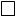   DENETİM  DENETİM  DENETİM  ŞİKAYET  ÖZEL İSTEK  ÖZEL İSTEK  ÖZEL İSTEK  ÖZEL İSTEK DİĞER DİĞER     UYGUN DEĞİL                                                          ANALİZ BAŞVURU DOSYASI VE NUMUNELER BİRLİKTE GELMEDİ                             ANALİZ BAŞVURU TALEBİ İLE NUMUNE ARASINDA UYGUNSUZLUK BULUNMASI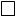      UYGUN DEĞİL                                                          ANALİZ BAŞVURU DOSYASI VE NUMUNELER BİRLİKTE GELMEDİ                             ANALİZ BAŞVURU TALEBİ İLE NUMUNE ARASINDA UYGUNSUZLUK BULUNMASI     UYGUN DEĞİL                                                          ANALİZ BAŞVURU DOSYASI VE NUMUNELER BİRLİKTE GELMEDİ                             ANALİZ BAŞVURU TALEBİ İLE NUMUNE ARASINDA UYGUNSUZLUK BULUNMASI     UYGUN DEĞİL                                                          ANALİZ BAŞVURU DOSYASI VE NUMUNELER BİRLİKTE GELMEDİ                             ANALİZ BAŞVURU TALEBİ İLE NUMUNE ARASINDA UYGUNSUZLUK BULUNMASI     UYGUN DEĞİL                                                          ANALİZ BAŞVURU DOSYASI VE NUMUNELER BİRLİKTE GELMEDİ                             ANALİZ BAŞVURU TALEBİ İLE NUMUNE ARASINDA UYGUNSUZLUK BULUNMASI     UYGUN DEĞİL                                                          ANALİZ BAŞVURU DOSYASI VE NUMUNELER BİRLİKTE GELMEDİ                             ANALİZ BAŞVURU TALEBİ İLE NUMUNE ARASINDA UYGUNSUZLUK BULUNMASI     UYGUN DEĞİL                                                          ANALİZ BAŞVURU DOSYASI VE NUMUNELER BİRLİKTE GELMEDİ                             ANALİZ BAŞVURU TALEBİ İLE NUMUNE ARASINDA UYGUNSUZLUK BULUNMASI     UYGUN DEĞİL                                                          ANALİZ BAŞVURU DOSYASI VE NUMUNELER BİRLİKTE GELMEDİ                             ANALİZ BAŞVURU TALEBİ İLE NUMUNE ARASINDA UYGUNSUZLUK BULUNMASI     UYGUN DEĞİL                                                          ANALİZ BAŞVURU DOSYASI VE NUMUNELER BİRLİKTE GELMEDİ                             ANALİZ BAŞVURU TALEBİ İLE NUMUNE ARASINDA UYGUNSUZLUK BULUNMASI     UYGUN DEĞİL                                                          ANALİZ BAŞVURU DOSYASI VE NUMUNELER BİRLİKTE GELMEDİ                             ANALİZ BAŞVURU TALEBİ İLE NUMUNE ARASINDA UYGUNSUZLUK BULUNMASI     UYGUN DEĞİL                                                          ANALİZ BAŞVURU DOSYASI VE NUMUNELER BİRLİKTE GELMEDİ                             ANALİZ BAŞVURU TALEBİ İLE NUMUNE ARASINDA UYGUNSUZLUK BULUNMASI	SAKLAMA KOŞULLARI	SAKLAMA KOŞULLARI	SAKLAMA KOŞULLARI	SAKLAMA KOŞULLARI	SAKLAMA KOŞULLARI	SAKLAMA KOŞULLARI	SAKLAMA KOŞULLARI	SAKLAMA KOŞULLARI	SAKLAMA KOŞULLARI	SAKLAMA KOŞULLARI	SAKLAMA KOŞULLARI ODA SICAKLIĞI ODA SICAKLIĞI    5±3°C    5±3°C   -20 ±5°C  -70±10°C  -70±10°C  -70±10°C   DİĞER   DİĞER   DİĞER       UYGUN DEĞİL                     NUMUNE SOĞUK ZİNCİRE UYGUN DEĞİL       UYGUN                                    DİĞER                                                UYGUN DEĞİL                     NUMUNE SOĞUK ZİNCİRE UYGUN DEĞİL       UYGUN                                    DİĞER                                                UYGUN DEĞİL                     NUMUNE SOĞUK ZİNCİRE UYGUN DEĞİL       UYGUN                                    DİĞER                                                UYGUN DEĞİL                     NUMUNE SOĞUK ZİNCİRE UYGUN DEĞİL       UYGUN                                    DİĞER                                                UYGUN DEĞİL                     NUMUNE SOĞUK ZİNCİRE UYGUN DEĞİL       UYGUN                                    DİĞER                                                UYGUN DEĞİL                     NUMUNE SOĞUK ZİNCİRE UYGUN DEĞİL       UYGUN                                    DİĞER                                                UYGUN DEĞİL                     NUMUNE SOĞUK ZİNCİRE UYGUN DEĞİL       UYGUN                                    DİĞER                                                UYGUN DEĞİL                     NUMUNE SOĞUK ZİNCİRE UYGUN DEĞİL       UYGUN                                    DİĞER                                                UYGUN DEĞİL                     NUMUNE SOĞUK ZİNCİRE UYGUN DEĞİL       UYGUN                                    DİĞER                                                UYGUN DEĞİL                     NUMUNE SOĞUK ZİNCİRE UYGUN DEĞİL       UYGUN                                    DİĞER                                                UYGUN DEĞİL                     NUMUNE SOĞUK ZİNCİRE UYGUN DEĞİL       UYGUN                                    DİĞER                                         AMBALAJ DURUMUAMBALAJ DURUMUAMBALAJ DURUMUAMBALAJ DURUMUAMBALAJ DURUMUAMBALAJ DURUMUAMBALAJ DURUMUAMBALAJ DURUMUAMBALAJ DURUMUAMBALAJ DURUMUAMBALAJ DURUMUMühür:…………………………..Mühür:…………………………..Mühür:…………………………..Mühür:…………………………..Mühür:…………………………..Mühür:…………………………..Mühür:…………………………..Mühür:…………………………..Mühür:…………………………..Mühür:…………………………..Mühür:…………………………..      UYGUN DEĞİL                Ambalaj bilgileri (ad/seri no/üretim yeri/skt) eksik            Numunenin ağzı açık       UYGUN                             SKT numune kabul kriterlerine uygun değil                       Numune ambalajı bozuk                                                  Diğer…………………………………………                   Numune kırılmış/dökülmüş                                                    UYGUN DEĞİL                Ambalaj bilgileri (ad/seri no/üretim yeri/skt) eksik            Numunenin ağzı açık       UYGUN                             SKT numune kabul kriterlerine uygun değil                       Numune ambalajı bozuk                                                  Diğer…………………………………………                   Numune kırılmış/dökülmüş                                                    UYGUN DEĞİL                Ambalaj bilgileri (ad/seri no/üretim yeri/skt) eksik            Numunenin ağzı açık       UYGUN                             SKT numune kabul kriterlerine uygun değil                       Numune ambalajı bozuk                                                  Diğer…………………………………………                   Numune kırılmış/dökülmüş                                                    UYGUN DEĞİL                Ambalaj bilgileri (ad/seri no/üretim yeri/skt) eksik            Numunenin ağzı açık       UYGUN                             SKT numune kabul kriterlerine uygun değil                       Numune ambalajı bozuk                                                  Diğer…………………………………………                   Numune kırılmış/dökülmüş                                                    UYGUN DEĞİL                Ambalaj bilgileri (ad/seri no/üretim yeri/skt) eksik            Numunenin ağzı açık       UYGUN                             SKT numune kabul kriterlerine uygun değil                       Numune ambalajı bozuk                                                  Diğer…………………………………………                   Numune kırılmış/dökülmüş                                                    UYGUN DEĞİL                Ambalaj bilgileri (ad/seri no/üretim yeri/skt) eksik            Numunenin ağzı açık       UYGUN                             SKT numune kabul kriterlerine uygun değil                       Numune ambalajı bozuk                                                  Diğer…………………………………………                   Numune kırılmış/dökülmüş                                                    UYGUN DEĞİL                Ambalaj bilgileri (ad/seri no/üretim yeri/skt) eksik            Numunenin ağzı açık       UYGUN                             SKT numune kabul kriterlerine uygun değil                       Numune ambalajı bozuk                                                  Diğer…………………………………………                   Numune kırılmış/dökülmüş                                                    UYGUN DEĞİL                Ambalaj bilgileri (ad/seri no/üretim yeri/skt) eksik            Numunenin ağzı açık       UYGUN                             SKT numune kabul kriterlerine uygun değil                       Numune ambalajı bozuk                                                  Diğer…………………………………………                   Numune kırılmış/dökülmüş                                                    UYGUN DEĞİL                Ambalaj bilgileri (ad/seri no/üretim yeri/skt) eksik            Numunenin ağzı açık       UYGUN                             SKT numune kabul kriterlerine uygun değil                       Numune ambalajı bozuk                                                  Diğer…………………………………………                   Numune kırılmış/dökülmüş                                                    UYGUN DEĞİL                Ambalaj bilgileri (ad/seri no/üretim yeri/skt) eksik            Numunenin ağzı açık       UYGUN                             SKT numune kabul kriterlerine uygun değil                       Numune ambalajı bozuk                                                  Diğer…………………………………………                   Numune kırılmış/dökülmüş                                                    UYGUN DEĞİL                Ambalaj bilgileri (ad/seri no/üretim yeri/skt) eksik            Numunenin ağzı açık       UYGUN                             SKT numune kabul kriterlerine uygun değil                       Numune ambalajı bozuk                                                  Diğer…………………………………………                   Numune kırılmış/dökülmüş                                              NUMUNE MİKTARINUMUNE MİKTARINUMUNE MİKTARINUMUNE MİKTARINUMUNE MİKTARINUMUNE MİKTARINUMUNE MİKTARINUMUNE MİKTARINUMUNE MİKTARINUMUNE MİKTARINUMUNE MİKTARI       UYGUN DEĞİL                     NUMUNE KABUL KRİTERLERİNDE BELİRTİLEN MİKTARA UYGUN DEĞİL       UYGUN                                    DİĞER                                                UYGUN DEĞİL                     NUMUNE KABUL KRİTERLERİNDE BELİRTİLEN MİKTARA UYGUN DEĞİL       UYGUN                                    DİĞER                                                UYGUN DEĞİL                     NUMUNE KABUL KRİTERLERİNDE BELİRTİLEN MİKTARA UYGUN DEĞİL       UYGUN                                    DİĞER                                                UYGUN DEĞİL                     NUMUNE KABUL KRİTERLERİNDE BELİRTİLEN MİKTARA UYGUN DEĞİL       UYGUN                                    DİĞER                                                UYGUN DEĞİL                     NUMUNE KABUL KRİTERLERİNDE BELİRTİLEN MİKTARA UYGUN DEĞİL       UYGUN                                    DİĞER                                                UYGUN DEĞİL                     NUMUNE KABUL KRİTERLERİNDE BELİRTİLEN MİKTARA UYGUN DEĞİL       UYGUN                                    DİĞER                                                UYGUN DEĞİL                     NUMUNE KABUL KRİTERLERİNDE BELİRTİLEN MİKTARA UYGUN DEĞİL       UYGUN                                    DİĞER                                                UYGUN DEĞİL                     NUMUNE KABUL KRİTERLERİNDE BELİRTİLEN MİKTARA UYGUN DEĞİL       UYGUN                                    DİĞER                                                UYGUN DEĞİL                     NUMUNE KABUL KRİTERLERİNDE BELİRTİLEN MİKTARA UYGUN DEĞİL       UYGUN                                    DİĞER                                                UYGUN DEĞİL                     NUMUNE KABUL KRİTERLERİNDE BELİRTİLEN MİKTARA UYGUN DEĞİL       UYGUN                                    DİĞER                                                UYGUN DEĞİL                     NUMUNE KABUL KRİTERLERİNDE BELİRTİLEN MİKTARA UYGUN DEĞİL       UYGUN                                    DİĞER                                         Analiz bitimi kalan numunelerimin iadesini;                                                                  İstiyorum   	        	İstemiyorum	Analiz bitimi kalan numunelerimin iadesini;                                                                  İstiyorum   	        	İstemiyorum	Analiz bitimi kalan numunelerimin iadesini;                                                                  İstiyorum   	        	İstemiyorum	Analiz bitimi kalan numunelerimin iadesini;                                                                  İstiyorum   	        	İstemiyorum	Analiz bitimi kalan numunelerimin iadesini;                                                                  İstiyorum   	        	İstemiyorum	Analiz bitimi kalan numunelerimin iadesini;                                                                  İstiyorum   	        	İstemiyorum	Analiz bitimi kalan numunelerimin iadesini;                                                                  İstiyorum   	        	İstemiyorum	Analiz bitimi kalan numunelerimin iadesini;                                                                  İstiyorum   	        	İstemiyorum	Analiz bitimi kalan numunelerimin iadesini;                                                                  İstiyorum   	        	İstemiyorum	Analiz bitimi kalan numunelerimin iadesini;                                                                  İstiyorum   	        	İstemiyorum	Analiz bitimi kalan numunelerimin iadesini;                                                                  İstiyorum   	        	İstemiyorum	Numunemde……………………………………………………..……………………….. …………………………………………… .metoduna göre analiz yapılmasını istiyorum/kabul ediyorum.Numunemde……………………………………………………..……………………….. …………………………………………… .metoduna göre analiz yapılmasını istiyorum/kabul ediyorum.Numunemde……………………………………………………..……………………….. …………………………………………… .metoduna göre analiz yapılmasını istiyorum/kabul ediyorum.Numunemde……………………………………………………..……………………….. …………………………………………… .metoduna göre analiz yapılmasını istiyorum/kabul ediyorum.Numunemde……………………………………………………..……………………….. …………………………………………… .metoduna göre analiz yapılmasını istiyorum/kabul ediyorum.Numunemde……………………………………………………..……………………….. …………………………………………… .metoduna göre analiz yapılmasını istiyorum/kabul ediyorum.Numunemde……………………………………………………..……………………….. …………………………………………… .metoduna göre analiz yapılmasını istiyorum/kabul ediyorum.Numunemde……………………………………………………..……………………….. …………………………………………… .metoduna göre analiz yapılmasını istiyorum/kabul ediyorum.Numunemde……………………………………………………..……………………….. …………………………………………… .metoduna göre analiz yapılmasını istiyorum/kabul ediyorum.Numunemde……………………………………………………..……………………….. …………………………………………… .metoduna göre analiz yapılmasını istiyorum/kabul ediyorum.Numunemde……………………………………………………..……………………….. …………………………………………… .metoduna göre analiz yapılmasını istiyorum/kabul ediyorum.Analiz sonuçlarının uygunluk değerlendirilmesini;       	İstiyorum 	          	İstemiyorum 	Analiz sonuçlarının …………………………………………………………….…………….göre uygunluk değerlendirilmesini istiyorum.Analiz sonuçlarının uygunluk değerlendirilmesini;       	İstiyorum 	          	İstemiyorum 	Analiz sonuçlarının …………………………………………………………….…………….göre uygunluk değerlendirilmesini istiyorum.Analiz sonuçlarının uygunluk değerlendirilmesini;       	İstiyorum 	          	İstemiyorum 	Analiz sonuçlarının …………………………………………………………….…………….göre uygunluk değerlendirilmesini istiyorum.Analiz sonuçlarının uygunluk değerlendirilmesini;       	İstiyorum 	          	İstemiyorum 	Analiz sonuçlarının …………………………………………………………….…………….göre uygunluk değerlendirilmesini istiyorum.Analiz sonuçlarının uygunluk değerlendirilmesini;       	İstiyorum 	          	İstemiyorum 	Analiz sonuçlarının …………………………………………………………….…………….göre uygunluk değerlendirilmesini istiyorum.Analiz sonuçlarının uygunluk değerlendirilmesini;       	İstiyorum 	          	İstemiyorum 	Analiz sonuçlarının …………………………………………………………….…………….göre uygunluk değerlendirilmesini istiyorum.Analiz sonuçlarının uygunluk değerlendirilmesini;       	İstiyorum 	          	İstemiyorum 	Analiz sonuçlarının …………………………………………………………….…………….göre uygunluk değerlendirilmesini istiyorum.Analiz sonuçlarının uygunluk değerlendirilmesini;       	İstiyorum 	          	İstemiyorum 	Analiz sonuçlarının …………………………………………………………….…………….göre uygunluk değerlendirilmesini istiyorum.Analiz sonuçlarının uygunluk değerlendirilmesini;       	İstiyorum 	          	İstemiyorum 	Analiz sonuçlarının …………………………………………………………….…………….göre uygunluk değerlendirilmesini istiyorum.Analiz sonuçlarının uygunluk değerlendirilmesini;       	İstiyorum 	          	İstemiyorum 	Analiz sonuçlarının …………………………………………………………….…………….göre uygunluk değerlendirilmesini istiyorum.Analiz sonuçlarının uygunluk değerlendirilmesini;       	İstiyorum 	          	İstemiyorum 	Analiz sonuçlarının …………………………………………………………….…………….göre uygunluk değerlendirilmesini istiyorum.Enstitü kamuya açık hale getirmek istediği bilgileri yasalarda belirlenen usul ve esaslara uygun olarak açıklama yapabilir. Bu durumdan müşteri önceden bilgilendirilir.Enstitü kamuya açık hale getirmek istediği bilgileri yasalarda belirlenen usul ve esaslara uygun olarak açıklama yapabilir. Bu durumdan müşteri önceden bilgilendirilir.Enstitü kamuya açık hale getirmek istediği bilgileri yasalarda belirlenen usul ve esaslara uygun olarak açıklama yapabilir. Bu durumdan müşteri önceden bilgilendirilir.Enstitü kamuya açık hale getirmek istediği bilgileri yasalarda belirlenen usul ve esaslara uygun olarak açıklama yapabilir. Bu durumdan müşteri önceden bilgilendirilir.Enstitü kamuya açık hale getirmek istediği bilgileri yasalarda belirlenen usul ve esaslara uygun olarak açıklama yapabilir. Bu durumdan müşteri önceden bilgilendirilir.Enstitü kamuya açık hale getirmek istediği bilgileri yasalarda belirlenen usul ve esaslara uygun olarak açıklama yapabilir. Bu durumdan müşteri önceden bilgilendirilir.Enstitü kamuya açık hale getirmek istediği bilgileri yasalarda belirlenen usul ve esaslara uygun olarak açıklama yapabilir. Bu durumdan müşteri önceden bilgilendirilir.Enstitü kamuya açık hale getirmek istediği bilgileri yasalarda belirlenen usul ve esaslara uygun olarak açıklama yapabilir. Bu durumdan müşteri önceden bilgilendirilir.Enstitü kamuya açık hale getirmek istediği bilgileri yasalarda belirlenen usul ve esaslara uygun olarak açıklama yapabilir. Bu durumdan müşteri önceden bilgilendirilir.Enstitü kamuya açık hale getirmek istediği bilgileri yasalarda belirlenen usul ve esaslara uygun olarak açıklama yapabilir. Bu durumdan müşteri önceden bilgilendirilir.Enstitü kamuya açık hale getirmek istediği bilgileri yasalarda belirlenen usul ve esaslara uygun olarak açıklama yapabilir. Bu durumdan müşteri önceden bilgilendirilir.Karar Kuralı: Belirlenmiş bir gerekliliğe uygunluğu belirtirken, ölçüm belirsizliğinin nasıl hesaba katılacağını açıklar.1.Özel istek müşterisi tarafından uygunluk değerlendirmesi talep edilen şartname,standart , yönetmelikte karar kuralı var ise laboratuvarımız o kurula uygular ve değerlendirme yapar.2.Özel istek müşterisi tarafından uygunluk değerlendirmesi talep edilen şartname,standart,yönetmelikte karar kuralı yok ise laboratuvarımız ölçüm belirsizliği ile ilgili karar kuralını müşteri lehine kullanır ve değerlendirme yapar.3. Özel istek müşterisi tarafından  şartname,standart,yönetmeliğe göre değerlendirme talebi yok ise labaratuvarımız yasal mevzuata göre değerlendirmeyi yapar.4.Uygunluk değerlendirmesi istenmiyor ise laboratuvar analizi yapar ve sonucunu değerlendirmeden raporlar.Karar Kuralı: Belirlenmiş bir gerekliliğe uygunluğu belirtirken, ölçüm belirsizliğinin nasıl hesaba katılacağını açıklar.1.Özel istek müşterisi tarafından uygunluk değerlendirmesi talep edilen şartname,standart , yönetmelikte karar kuralı var ise laboratuvarımız o kurula uygular ve değerlendirme yapar.2.Özel istek müşterisi tarafından uygunluk değerlendirmesi talep edilen şartname,standart,yönetmelikte karar kuralı yok ise laboratuvarımız ölçüm belirsizliği ile ilgili karar kuralını müşteri lehine kullanır ve değerlendirme yapar.3. Özel istek müşterisi tarafından  şartname,standart,yönetmeliğe göre değerlendirme talebi yok ise labaratuvarımız yasal mevzuata göre değerlendirmeyi yapar.4.Uygunluk değerlendirmesi istenmiyor ise laboratuvar analizi yapar ve sonucunu değerlendirmeden raporlar.Karar Kuralı: Belirlenmiş bir gerekliliğe uygunluğu belirtirken, ölçüm belirsizliğinin nasıl hesaba katılacağını açıklar.1.Özel istek müşterisi tarafından uygunluk değerlendirmesi talep edilen şartname,standart , yönetmelikte karar kuralı var ise laboratuvarımız o kurula uygular ve değerlendirme yapar.2.Özel istek müşterisi tarafından uygunluk değerlendirmesi talep edilen şartname,standart,yönetmelikte karar kuralı yok ise laboratuvarımız ölçüm belirsizliği ile ilgili karar kuralını müşteri lehine kullanır ve değerlendirme yapar.3. Özel istek müşterisi tarafından  şartname,standart,yönetmeliğe göre değerlendirme talebi yok ise labaratuvarımız yasal mevzuata göre değerlendirmeyi yapar.4.Uygunluk değerlendirmesi istenmiyor ise laboratuvar analizi yapar ve sonucunu değerlendirmeden raporlar.Karar Kuralı: Belirlenmiş bir gerekliliğe uygunluğu belirtirken, ölçüm belirsizliğinin nasıl hesaba katılacağını açıklar.1.Özel istek müşterisi tarafından uygunluk değerlendirmesi talep edilen şartname,standart , yönetmelikte karar kuralı var ise laboratuvarımız o kurula uygular ve değerlendirme yapar.2.Özel istek müşterisi tarafından uygunluk değerlendirmesi talep edilen şartname,standart,yönetmelikte karar kuralı yok ise laboratuvarımız ölçüm belirsizliği ile ilgili karar kuralını müşteri lehine kullanır ve değerlendirme yapar.3. Özel istek müşterisi tarafından  şartname,standart,yönetmeliğe göre değerlendirme talebi yok ise labaratuvarımız yasal mevzuata göre değerlendirmeyi yapar.4.Uygunluk değerlendirmesi istenmiyor ise laboratuvar analizi yapar ve sonucunu değerlendirmeden raporlar.Karar Kuralı: Belirlenmiş bir gerekliliğe uygunluğu belirtirken, ölçüm belirsizliğinin nasıl hesaba katılacağını açıklar.1.Özel istek müşterisi tarafından uygunluk değerlendirmesi talep edilen şartname,standart , yönetmelikte karar kuralı var ise laboratuvarımız o kurula uygular ve değerlendirme yapar.2.Özel istek müşterisi tarafından uygunluk değerlendirmesi talep edilen şartname,standart,yönetmelikte karar kuralı yok ise laboratuvarımız ölçüm belirsizliği ile ilgili karar kuralını müşteri lehine kullanır ve değerlendirme yapar.3. Özel istek müşterisi tarafından  şartname,standart,yönetmeliğe göre değerlendirme talebi yok ise labaratuvarımız yasal mevzuata göre değerlendirmeyi yapar.4.Uygunluk değerlendirmesi istenmiyor ise laboratuvar analizi yapar ve sonucunu değerlendirmeden raporlar.Karar Kuralı: Belirlenmiş bir gerekliliğe uygunluğu belirtirken, ölçüm belirsizliğinin nasıl hesaba katılacağını açıklar.1.Özel istek müşterisi tarafından uygunluk değerlendirmesi talep edilen şartname,standart , yönetmelikte karar kuralı var ise laboratuvarımız o kurula uygular ve değerlendirme yapar.2.Özel istek müşterisi tarafından uygunluk değerlendirmesi talep edilen şartname,standart,yönetmelikte karar kuralı yok ise laboratuvarımız ölçüm belirsizliği ile ilgili karar kuralını müşteri lehine kullanır ve değerlendirme yapar.3. Özel istek müşterisi tarafından  şartname,standart,yönetmeliğe göre değerlendirme talebi yok ise labaratuvarımız yasal mevzuata göre değerlendirmeyi yapar.4.Uygunluk değerlendirmesi istenmiyor ise laboratuvar analizi yapar ve sonucunu değerlendirmeden raporlar.Karar Kuralı: Belirlenmiş bir gerekliliğe uygunluğu belirtirken, ölçüm belirsizliğinin nasıl hesaba katılacağını açıklar.1.Özel istek müşterisi tarafından uygunluk değerlendirmesi talep edilen şartname,standart , yönetmelikte karar kuralı var ise laboratuvarımız o kurula uygular ve değerlendirme yapar.2.Özel istek müşterisi tarafından uygunluk değerlendirmesi talep edilen şartname,standart,yönetmelikte karar kuralı yok ise laboratuvarımız ölçüm belirsizliği ile ilgili karar kuralını müşteri lehine kullanır ve değerlendirme yapar.3. Özel istek müşterisi tarafından  şartname,standart,yönetmeliğe göre değerlendirme talebi yok ise labaratuvarımız yasal mevzuata göre değerlendirmeyi yapar.4.Uygunluk değerlendirmesi istenmiyor ise laboratuvar analizi yapar ve sonucunu değerlendirmeden raporlar.Karar Kuralı: Belirlenmiş bir gerekliliğe uygunluğu belirtirken, ölçüm belirsizliğinin nasıl hesaba katılacağını açıklar.1.Özel istek müşterisi tarafından uygunluk değerlendirmesi talep edilen şartname,standart , yönetmelikte karar kuralı var ise laboratuvarımız o kurula uygular ve değerlendirme yapar.2.Özel istek müşterisi tarafından uygunluk değerlendirmesi talep edilen şartname,standart,yönetmelikte karar kuralı yok ise laboratuvarımız ölçüm belirsizliği ile ilgili karar kuralını müşteri lehine kullanır ve değerlendirme yapar.3. Özel istek müşterisi tarafından  şartname,standart,yönetmeliğe göre değerlendirme talebi yok ise labaratuvarımız yasal mevzuata göre değerlendirmeyi yapar.4.Uygunluk değerlendirmesi istenmiyor ise laboratuvar analizi yapar ve sonucunu değerlendirmeden raporlar.Karar Kuralı: Belirlenmiş bir gerekliliğe uygunluğu belirtirken, ölçüm belirsizliğinin nasıl hesaba katılacağını açıklar.1.Özel istek müşterisi tarafından uygunluk değerlendirmesi talep edilen şartname,standart , yönetmelikte karar kuralı var ise laboratuvarımız o kurula uygular ve değerlendirme yapar.2.Özel istek müşterisi tarafından uygunluk değerlendirmesi talep edilen şartname,standart,yönetmelikte karar kuralı yok ise laboratuvarımız ölçüm belirsizliği ile ilgili karar kuralını müşteri lehine kullanır ve değerlendirme yapar.3. Özel istek müşterisi tarafından  şartname,standart,yönetmeliğe göre değerlendirme talebi yok ise labaratuvarımız yasal mevzuata göre değerlendirmeyi yapar.4.Uygunluk değerlendirmesi istenmiyor ise laboratuvar analizi yapar ve sonucunu değerlendirmeden raporlar.Karar Kuralı: Belirlenmiş bir gerekliliğe uygunluğu belirtirken, ölçüm belirsizliğinin nasıl hesaba katılacağını açıklar.1.Özel istek müşterisi tarafından uygunluk değerlendirmesi talep edilen şartname,standart , yönetmelikte karar kuralı var ise laboratuvarımız o kurula uygular ve değerlendirme yapar.2.Özel istek müşterisi tarafından uygunluk değerlendirmesi talep edilen şartname,standart,yönetmelikte karar kuralı yok ise laboratuvarımız ölçüm belirsizliği ile ilgili karar kuralını müşteri lehine kullanır ve değerlendirme yapar.3. Özel istek müşterisi tarafından  şartname,standart,yönetmeliğe göre değerlendirme talebi yok ise labaratuvarımız yasal mevzuata göre değerlendirmeyi yapar.4.Uygunluk değerlendirmesi istenmiyor ise laboratuvar analizi yapar ve sonucunu değerlendirmeden raporlar.Karar Kuralı: Belirlenmiş bir gerekliliğe uygunluğu belirtirken, ölçüm belirsizliğinin nasıl hesaba katılacağını açıklar.1.Özel istek müşterisi tarafından uygunluk değerlendirmesi talep edilen şartname,standart , yönetmelikte karar kuralı var ise laboratuvarımız o kurula uygular ve değerlendirme yapar.2.Özel istek müşterisi tarafından uygunluk değerlendirmesi talep edilen şartname,standart,yönetmelikte karar kuralı yok ise laboratuvarımız ölçüm belirsizliği ile ilgili karar kuralını müşteri lehine kullanır ve değerlendirme yapar.3. Özel istek müşterisi tarafından  şartname,standart,yönetmeliğe göre değerlendirme talebi yok ise labaratuvarımız yasal mevzuata göre değerlendirmeyi yapar.4.Uygunluk değerlendirmesi istenmiyor ise laboratuvar analizi yapar ve sonucunu değerlendirmeden raporlar.NUMUNE KABUL                    NUMUNE KABUL                    NUMUNE KABUL                    NUMUNE KABUL                    NUMUNE KABUL                    NUMUNE KABUL                    NUMUNE RED   NUMUNE RED   NUMUNE RED   NUMUNE RED   NUMUNE RED   TESLİM EDENTESLİM ALANTARİH